Základní škola, Praha 2, Sázavská 5Výroční zprávaza školní rok 2020/2021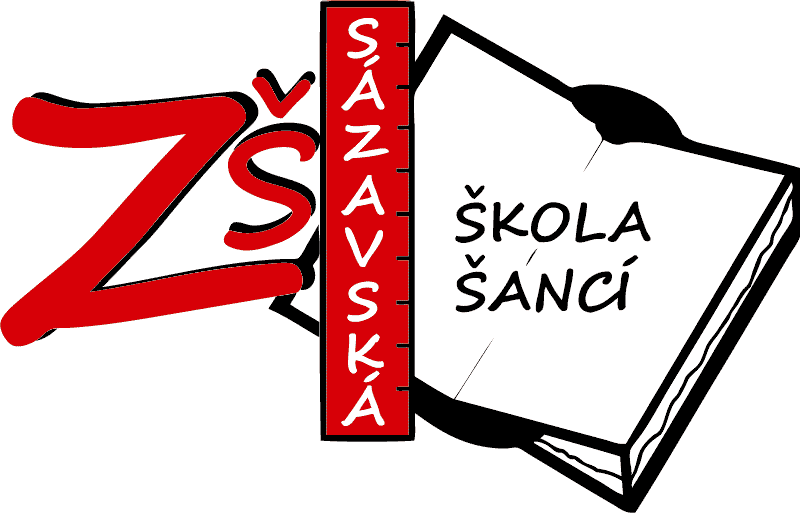 Adresa:Sázavská 5/830, 120 00 Praha 2Internet: www.zssazavska.cze-mail: sazavska@zssazavska.czZřizovatel školy:  Městská část Praha 2Název školy a její charakteristika:  Základní škola, Praha 2, Sázavská 5 je příspěvkovou organizací zřízenou MČ Praha 2. Ve školním roce 2019/2020 školu navštěvovalo 464 žáků k 30. 9. 2020 a 463 žáků k 31. 3. 2020 v dvaceti třídách a 15 žáků v přípravné třídě. Při škole pracuje školní družina s kapacitou 250 žáků, školní klub a školní jídelna. Vedení školy se skládá z ředitele, dvou zástupkyň ředitele z toho jedna je statutární, ekonomky a vedoucí školní jídelny. Pedagogický sbor je dlouhodobě stabilizovaný.   Cílem školy je poskytnout komplex vědomostí, dovedností a návyků odpovídající základnímu vzdělání v souladu s rozvojem klíčových kompetencí. Ve výuce se škola snaží připravit žáky na následné studium a budoucí praktický život. Učební plán je sestaven tak, aby rovnováha mezi povinnými a volitelnými předměty byla dána potřebami žáků, personálními možnostmi školy a její tradicí. Výuka je realizována pestrým výběrem metod (frontální vyučování, projektové vyučování a kooperativní výuka) a doplňována projektovými dny a týdny, exkurzemi, besedami, videoprojekcemi, výstavami, návštěvami kin, divadel a koncertů. Pět dní v týdnu odpoledne mají žáci školy volný přístup do studovny, která pracuje v rámci školního klubu. Připravují se zde na vyučování a vyhledávají informace na internetu nebo hrají stolní deskové hry. Ve výbavě studovny je pestrá škála odborné literatury a multimediální techniky. Ve studovně je po celou dobu zajištěn odborný dohled pedagogickými pracovníky školy.   Ve škole jsou vybudovány odborné pracovny informatiky, jazyková laboratoř, chemie, zeměpisu, přírodopisu, výtvarné výchovy, dílna, učebna pro speciálně pedagogickou práci, kuchyňka, dvě tělocvičny. 22 učeben je vybaveno dataprojektorem a souborem audiovizuální techniky s počítačem a možností  připojení k internetu i vnitřní síti (z toho devět s interaktivní tabulí). Všechny učebny 2. stupně mají částečně odbornou povahu podle předmětů, které se v nich převážně vyučují.  Školní dvůr s  multifunkčním hřištěm, vybaveným povrchem z umělé trávy a herními prvky, využívají žáci v rámci aktivit tělesné výchovy i odpolední činnosti oddělení školních družin. Školní šatny jsou vybaveny uzamykatelnými šatnovými skříňkami pro všechny žáky od druhého ročníku. Přípravná třída a první třídy mají svou vlastní šatnu. Pitný režim žáků je podporován zajištěním chladícího automatu s vhodnými nápoji, zdravou výživu podporuje automat na školní mléko, který je zřízen při projektu školní mléko. Škola je od jara 2010 zapojena do celostátního projektu „Ovoce do škol a Mléko do škol“.    Škola spolupracuje s gymnastickým oddílem TJ Bohemians Praha a dalšími gymnastickými oddíly z Prahy. Žákyně se zájmem o gymnastiku, které jsou členkami těchto oddílů,  jsou zařazovány do jedné třídy v ročníku, aby bylo možné upravovat jejich rozvrh ve spolupráci s oddíly, podle rozpisu tréninků.  Školní družina poskytuje své služby od 6:30 do 7:40 hodin a od 11:40 do 17:30 hodin a jsou do ní zařazováni všichni přihlášení žáci od 1. do 4. ročníku. Žáci přípravné třídy využívají školní družinu každé odpoledne do 17:00 h. Při škole pracují kroužky nejrůznějšího zaměření, zejména sportovního (judo, florbal, míčové hry, stolní tenis, gymnastika) a  uměleckého charakteru (keramika, ruční práce, dramatické, taneční a divadelní kroužky). Od 1. třídy jsou zařazovány kroužky anglického jazyka, od 2. třídy kroužek s anglickým rodilým mluvčím a  prakticky zaměřené kroužky. Mezi další oblíbené kroužky patří vědecké pokusy a vycházky po Praze. Při vytváření těchto příležitostí mimoškolní činnosti škola  spolupracuje i s agenturou Kroužky , oddílem juda Kidsport a ČVUT.   Při škole pracuje devítičlenná školská rada, klub rodičů a žákovský parlament. V roce 2011 byla založena Společnost přátel Sázavská, jejímž úkolem je úzká spolupráce se školou. Ve školním roce 2020/2021 ve škole pracovalo v 1. – 5. ročníku pět dvojjazyčných tříd, ve kterých probíhala výuka předmětu pracovní činnosti v anglickém jazyce. Na 2. stupni pokračují bývalé dvojjazyčné třídy ve vzdělávacím programu s intenzivní jazykovou výukou.V oblasti mimoškolní činnosti bývá hlavní událostí tradiční vánoční akademie, která probíhá v divadle U Hasičů s ukázkami činnosti jednotlivých tříd, zájmových kroužků a oddělení školní družiny. V aktuálním školním roce však kvůli pandemii neproběhla. K neformálnosti komunikace mezi školou a rodinou napomáhají víkendové turnaje ve stolním tenisu, kterých se rodiče aktivně účastní se svými dětmi.Od školního roku 2016/2017 je škola zapojena do projektu Rodiče vítáni. Změny v rozhodnutí o zařazení do sítě škol:Beze změn.Zhodnocení školních vzdělávacích programů pro základní vzdělávání:Školní vzdělávací program naší školy se nazývá Škola šancí a je zpracován podle Rámcového vzdělávacího programu pro základní vzdělávání. Nyní je vzdělávání realizováno podle jeho 7. verze.Nabídka volitelných předmětů je vytvořena podle potřeb žáků a podle personálních a místních možností školy. Ve školním roce 2020/2021 se vyučovaly tyto volitelné předměty: informatika, seminář z českého jazyka, matematický seminář, anglická konverzace a přírodovědný seminář. V reakci na aktuální společenská témata je vyučován volitelný předmět finanční gramotnost, který rozvíjí kompetence žáků k pohledu na své vlastní finance a hospodaření s nimi, ale dotýká se i základního přehledu o světě peněz a financí. Témata týkající se finanční gramotnosti byla vhodně začleněna i do některých povinných předmětů (Pč, ČSP, M atd.)Praxe nadále ukazuje správnost začleňování průřezových témat nejen do samotného vyučování, ale i do projektů a dalších aktivit žáků. Zařazení průřezových témat se jeví účelné a je dostatečně prověřené. Projektové vyučování, realizované ve škole zejména formou „projektového týdne“, je tradiční a velmi vítanou součástí školního roku a má velkou oblibu u žáků i učitelů. Z důvodu pandemie se však po čtrnácti letech podruhé neuskutečnil.  Projekty řešené v jednotlivých oblastech vzdělávání (např. Globe), případně v jednotlivých třídách si vyhodnocují jejich vedoucí a nejsou při nich zásadní obsahové nebo realizační problémy. Devátým rokem je do školního vzdělávacího programu zařazen vzdělávací obor český jazyk pro cizince, doplňující vzdělávací obory taneční a pohybová výchova, etická výchova a dramatická výchova.Český jazyk pro cizince byl realizován v rámci programu MŠMT „Podpora vzdělání cizinců ve školách“. Zahrnuje výuku českého jazyka přizpůsobenou potřebám těchto žáků vyhlášeného MŠMT. Výuka probíhala podle ověřené metodiky českého jazyka pro cizince. Tento modul se velmi osvědčil, žáci-cizinci se bezpochyby rychleji integrují do svých tříd a mnohem lépe a rychleji zvládají základy českého jazyka. Ve druhém pololetí školního roku byl výše uvedený projekt zrušen a byl nahrazen obdobným projektem, který byl financován HMP.Od sedmého ročníku je vyučován druhý cizí jazyk. Žáci si mohou vybírat mezi německým a ruským jazykem. Ve třídách následných po dvojjazyčných třídách je 2. cizí jazyk zařazen již od šestého ročníku.Šestileté zkušenosti ukazují, že zařazení předmětu pracovní činnosti v anglickém jazyce od 1. ročníku ve vybraných třídách byl krok správným směrem. Z řad rodičů je o studium větší zájem než je škola schopna pokrýt. Školní rok 2020/2021 byl výrazně poznamenán karanténními opatřeními, v jejichž důsledku probíhala většina výuky on-line formou. Kvůli tomu bude nutné učivo některých obsahů důsledně zopakovat a upevnit v následujícím školním roce. Výuku plavání na 1. stupni bude nezbytné posunout o ročník výše, aby jeho výuka proběhla u všech žáků.Jazykové vzdělávání a jeho podpora    Anglický jazyk je vyučován od 1. ročníku. V 1. a 2. ročníku je navíc žákům nabízen kroužek, který vede vyučující anglického jazyka. Dále je dětem ve dvojjazyčné třídě od druhého ročníku nabízen kroužek s rodilým mluvčím. Časová dotace anglického jazyka je v prvním a druhém ročníku dvě hodiny a od třetího ročníku tři hodiny týdně.  V rámci volitelných předmětů je dětem od sedmého ročníku nabízen předmět konverzace v anglickém jazyce. Ve školním vzdělávacím programu je zařazen 2. cizí jazyk od sedmého ročníku s časovou dotací 2 hodiny týdně a ve třídě následující po dvojjazyčné třídě na 1. stupni od šestého ročníku. Žáci mají na výběr mezi němčinou a ruštinou. Výuku anglického jazyka zajišťovalo devět vyučujících. Sedm z nich jsou absolventy a dva studenty pedagogických fakult učitelských směrů pro druhý respektive první stupeň základního vzdělávání. Z toho čtyři mají anglický jazyk jako součást své aprobace. Výuku 2. cizího jazyka zajišťovali 4 učitelé. Všichni  jsou kvalifikovanými učiteli pro druhý  stupeň základního vzdělávání se státní zkouškou v obou předmětech. Dlouhodobě škola dosahuje nadprůměrných výsledků v celorepublikových srovnávacích testech z anglického jazyka. Tyto testy jsou žákům šestých a devátých ročníků zadávány každoročně (podrobněji viz bod 22). Dalším zdrojem podpory výuky anglického jazyka bylo začlenění projektu Edison letos pod názvem OPEN UP do výuky. Pedagogičtí pracovníci (odborná kvalifikace podle zákona č. 563/2004 Sb., o pedagogických pracovnících, ve znění pozdějších předpisů – nikoli aprobovanost):Věková struktura pedagogických pracovníků:Další vzdělávání pedagogických pracovníků: Počet pedagogických pracovníků, kteří si doplňují odbornou kvalifikaci: 2Počet účastníků průběžného vzdělávání: Počet zapsaných dětí pro školní rok 2021/22 a odkladů školní docházky na  školní rok 2022/23 (z výkazů pro daný školní rok):     Hodnocení činnosti školních družin a klubů:Činnost družiny ve školním roce 2020/2021 velmi ovlivnila situace okolo pandemie.  Program družiny obsahoval zájmové a výchovné činnosti (výtvarné, pracovní, hudebně-pohybové, dopravní, pohybové, literární, přírodovědné, vlastivědné), pobyty venku, které tvořily vycházky do Havlíčkových, Riegrových a Bezručových sadů a hry na školním hřišti. Příprava na vyučování probíhala hlavně formou didaktických her a tematických vycházek. Výchovná činnost byla realizována v jednotlivých odděleních podle předem stanovených plánů činnosti. Vychovatelky jednotlivých oddělení koordinují přechody dětí na kroužky a zpět.Tentokrát se družina nezúčastnila žádných organizovaných akcí. Podle aktuální epidemiologické situace škola vytvářela oddělení, která byla v době otevřených škol většinou striktně homogenní.Školní klub pracuje ve školní studovně a herně ve 2. patře pětkrát týdně ráno i odpoledne. V době jeho provozu mají žáci možnost využívat vybavení studovny pro studium i zábavu a různé stolní hry.Poradenské služby škol (výchovné poradenství, poradenství k volbě povolání, činnost speciálních pedagogů a školních psychologů - jejich počet, spolupráce      s PPP, SPC, policií ČR, psychology, sociálními odbory, rodiči, případně dalšími subjekty):Spolupráce s rodiči a ostatními partnery (neuvádět znovu spolupráci se subjekty – viz bod 11), včetně mezinárodní spolupráce, mimoškolní aktivity: Účast školy v rozvojových a mezinárodních programech:Místo projektu EDISON se škola zapojila do projektu OPEN UP, což je kulturní projekt, který má za cíl propojit žáky s lektory z celého světa a tím jim přiblížit život a kulturu v jiné zemi. Jedná se o alternativní verzi známého EDISONU, který se bohužel letos kvůli koronavirové krizi nemohl uskutečnit. Projekt probíhal v on-line prostředí od 3.5. do 7.5. 2021, a v jeho rámci měli žáci možnost navštívit workshopy v anglickém, německém či ruském jazyce. Díky interaktivní výuce si žáci mohli zlepšit své jazykové a komunikační schopnosti, získali znalosti o cizích kulturách a mohli odbourat stereotypy s nimi spojené. Hodiny vedli rodilí mluvčí z různých koutů světa. Během výuky byl kladen důraz na vysoké zapojení studentů, a žáci měli možnost diskutovat o vybraných tématech a zároveň trénovat konverzaci v cizím jazyce. On-line hodiny probíhaly přes platformu Zoom.Škola se aktivně účastní projektu Globe. Bližší popis projektu v bodě  22.Ve školním roce 2020/2021 byla škola zapojena do operačního programu Výzkum, vývoj a vzdělávání jehož součástí bylo doučování žáků ohrožených školním neúspěchem, na poloviční úvazek pracovala školní speciální pedagožka a proběhlo školení 8 pedagogických pracovníků v rámci DVPP v oboru ICT.Zkušenosti s péčí o nadané žáky:Péče o  talentované žáky probíhá ve škole především ve vyučovacích hodinách, kde dostávají nadaní žáci úlohy nad rámec běžného vyučování. Mohou vypracovávat některé nadstandardní projekty. Centrem pro takovouto práci je i studovna (viz bod 2).Zejména pro nadané žáky jsou určeny vědomostní a dovednostní soutěže, kterých se škola účastní nebo je sama pořádá (zeměpisná a dějepisná olympiáda, MASO – matematická soutěž na Matematicko-fyzikální fakultě UK, Matematická olympiáda, Olympiáda v českém jazyce, Pythagoriáda, chemická olympiáda).  V tomto školním roce však byly tyto soutěže zrušeny. Jazykově nadaní žáci jsou zařazeni do dvojjazyčných tříd na 1. stupni.Polytechnická výchova:Polytechnické výchově je věnován prostor především ve vzdělávacím oboru člověk a svět práce v 6. – 9. ročníku.  V různých modulech škola zaměřuje vyučování na dovednosti žáků, které navazují zejména na obsah předmětů fyzika a chemie.Výuce polytechnické výchovy je přizpůsobena školní laboratoř, která má základní dílenské a laboratorní vybavení. Všichni žáci 8. ročníku se měli účastnit projektu tzv. polytechnických hnízd, kde měli ve  spolupráci se SPŠ dopravní, navštěvovat kurzy se zaměřením na klasickou práci s nástroji   a mechatroniku). Kvůli pandemii se však tato akce zatím neuskutečnila.Přípravná třída, zkušenosti s integrací a dalším začleňováním dětí ze sociálně znevýhodněného prostředí do ZŠ:Přípravná třída je ve škole zřízena od školního roku 2010/2011 a v roce 2020/2021 ji navštěvovalo 15 žáků. Přípravná třída plní očekávání, pro něž byla zřízena. Žáci – cizinci mají velký prostor pro výuku češtiny. Kromě paní učitelky se jejich vzdělávání v této oblasti věnuje i školní psycholožka.   Žáci se sociálním znevýhodněním mají vzhledem k malému počtu žáků ve třídě možnost velice intenzivní přípravy v posledním ročníku předškolního vzdělávání.  Vedle přípravné třídy probíhá od listopadu jedno odpoledne v týdnu hodinový přípravný kurz pro žáky budoucích 1. tříd, který zaznamenal velice pozitivní ohlas rodičů i dětí. Jeho cílem byla především adaptace budoucích prvňáčků na školní prostředí.Škola v loňském roce vzdělávala 30 žáků se speciálními vzdělávacími potřebami stupně 2 – 3 a  doporučenými podpůrnými opatřeními, která diagnostikovala pedagogicko-psychologická poradna nebo speciálně-pedagogické centrum.  Se čtyřmi žáky pracovali na doporučení pedagogicko-psychologické poradny nebo speciálních pedagogických center asistenti pedagoga. Práce asistentů byla pozitivně hodnocena rodiči, třídními učiteli, asistenty i samotnými žáky. Žáci a žákyně, se kterými pracují asistenti pedagoga, mají diagnostikovánu  poruchu chování a závažné vývojové poruchy učení. Asistenti pedagoga se aktivně zapojovali do on-line výuky.Inkluzi se dále věnují logopedka a speciální pedagožky, které poskytují žákům individuální péči v rámci svého pracovního úvazku a ve spolupráci s třídními učiteli ve školním roce 20/21 šlo převážně o podporu on-line. Speciální pedagožka vyhotovuje individuální studijní plán pro tyto žáky, který je poté realizován ve vyučování. Integraci sociálně znevýhodněných žáků se škola věnuje i prostřednictvím spolupráce s neziskovou organizací Barevný svět dětí, kam jsou do projektu „Kámoš“ zařazováni žáci podle potřeby a kapacity organizace. V odpoledních hodinách se jim věnují asistenti, kteří přímo spolupracují s učiteli - domlouvají se s nimi na učivu, které je potřeba s konkrétním žákem probrat.Potřebám začleňování dětí ze sociálně znevýhodněného prostředí  jsou částečně přizpůsobeny i některé aktivity projektů „Šablony II a III“. Jde konkrétně o práci speciálního pedagoga a doučování žáků ohrožených školním neúspěchem. Vzdělávání cizinců a příslušníků národnostních menšin, počet dětí cizinců ze států EU a ostatních států (uvést nejvíce zastoupené státy), zkušenosti s integrací a dalším začleňováním dětí cizinců do prostředí ZŠ:V prvním pololetí školního roku 2020/2021 obdržela škola  finanční prostředky pro výuku cizinců z rozvojového programu MŠMT „Podpora vzdělání cizinců ve školách“.  Aktivity tohoto projektu byly začleněny přímo do výuky. V druhém pololetí byl tento program zrušen a v plné míře na něj navázal program MHMP - Podpora výuky českého jazyka přizpůsobená potřebám žákům cizincům v základním vzdělávání Jedna ze speciálních pedagožek financovaná z Operačního programu Výzkum, vývoj a vzdělávání pracuje i se žáky cizinci. Aktivity obou projektů byly podle momentální pandemické situace rozděleny mezi prezenční a on-line formu.Zapojení žáci mnohem rychleji zvládají základy českého jazyka a tím se mohou snadněji účastnit všech školních aktivit. Velice pozitivní dopad mají výše zmíněné aktivity zejména pro sociální sebevědomí žáků-cizinců, kteří se jednak velmi přirozeně začleňují do nových kolektivů a jednak mohou ve zvýšené míře využívat podporu pracovníků (zejména učitelů a psycholožky), kteří zase mohou díky častějšímu kontaktu lépe reagovat na jejich potřeby. Počty žáků – cizinců:Environmentální výchova:Základním stavebním prvkem environmentální výchovy zůstává průřezové téma stejného názvu, které je podle potřeby zařazeno do následujících vyučovacích předmětů: Člověk a jeho svět, výtvarná výchova, pracovní činnosti, zeměpis, přírodopis, fyzika, chemie, člověk a svět práce, tělesná výchova, informační a komunikační technologie, výchova ke zdraví. Jednu z klíčových rolí v oblasti environmentální výchovy i výchovy k udržitelnému rozvoji hraje dlouhodobý mezinárodní projekt Globe, do něhož je naše škola již dvanáctým rokem zařazena. Více o projektu Globe bod 22.Kromě těchto aktivit  žáci i zaměstnanci školy třídí odpad. Na chodbách školy jsou kontejnery pro třídění papíru, plastů a víček. Průběžně v období školního roku je pořádán sběr starého papíru. Do výuky jsou zařazovány besedy o energiích a vhodné exkurze týkající se témat životního prostředí.  S důsledky vlivu působení člověka na životní prostředí se žáci setkávají i na nejrůznějších výjezdových akcích.K posílení povědomí o životním prostředí přispěly návštěvy botanické a zoologické zahrady, muzea zemědělství, tematicky zaměřené školní výlety, třídní projekty a školy v přírodě. Multikulturní výchova:U multikulturní výchovy je stejně jako u environmentální výchovy průřezové téma stejného názvu zařazené vyváženě do mnoha výukových předmětů (člověk a jeho svět, hudební výchova, tělesná výchova, anglický jazyk, německý jazyk, ruský jazyk, dějepis, zeměpis, přírodopis a občanská výchova) ve školním vzdělávacím programu.Vzhledem k poměrně vysokému počtu žáků-cizinců, kteří v naší základní škole plní povinnou školní docházku, je na multikulturní výchovu pamatováno i při programech primární prevence a tradičních akcích jako je vánoční akademie. Prevence rizikového chování:Jednou z nejvíce postižených aktivit školy byla právě prevence rizikového chování.Programy prevence rizikového chování probíhají podle celoročního a dlouhodobého plánu.  Nejrozsáhlejšími projekty jsou dlouhodobé programy primární prevence zahrnující podle potřeby třídy od 1. do 9. ročníku a zajišťuje je Vít Hrbáček se školní psycholožkou a třídními učiteli. V dotčeném školním roce proběhlo vzhledem ke krátkému období prezenční výuky prevencí méně než v jiných letech (viz tabulka). O to větší úsilí věnovala psycholožka práci s žáky a jejich rodinami on-line. Hlavní cíle dlouhodobého programu primární prevence můžeme rozdělit do čtyř následujících bodů:Pomocí dlouhodobého vztahu mezi žáky a lektory vytvořit prostředí důvěry, ve kterém můžeme cílové skupině předávat znalosti, zkušenosti, dovednosti, pravdivé informace o různých formách rizikového chování tak, aby i jejich cílem bylo žít svůj život plnohodnotně, zodpovědně a zdravě vůči sobě i svému okolí. Preventivně a cíleně  působit proti vzniku jakýchkoliv forem rizikového chování (zneužívání návykových látek, šikaně, agresivitě, nevhodnému sexuálnímu chování, apod.).Za pomoci různých interaktivních technik formovat zdravý rozvoj osobnosti, utvářet vhodný žebříček životních hodnot, ovlivňovat postoje a chování dětí směrem k bezdrogovému způsobu života, podporovat zdravý a bezpečný způsob života, rozvíjet komunikaci a toleranci.Pomoci dětem a mládeži vnímat sebe a své zdraví jako důležitou  hodnotu a umožnit jim uvidět, jak důležité je o tuto hodnotu pečovat a chránit si ji. Celý projekt probíhá velice efektivně. Většinou je pojímán jako komunitní s důležitými přihlédnutími ke vstupním depistážím (mapováním vztahů).V návaznosti na tento program vedou učitelky 1. stupně ve svých třídách jedenkrát týdně komunitní chvilky, jejichž posláním je taktéž zamezit nežádoucím jevům uvnitř kolektivů ve třídách.Vedle těchto programů probíhaly preventivní programy Městské policie a Muzea Policie zaměřené na dopravní výchovu (návštěva dopravního hřiště) a rozsáhlý projekt, který je zaměřen na seznámení žáků s integrovaným záchranným systémem a ochranu života a zdraví při mimořádných situacích. Přípravná třída v omezeném módu pokračovala v programu primární prevence Zippyho kamarádi, který učí děti vzájemné toleranci od nejútlejšího věku.   Prevence probíhá i ve výukových předmětech, zejména ve výchově ke zdraví, občanské výchově a přírodopisu podle tematických plánů a osnov. V rámci výchovy k empatii pořádá škola pravidelně „srdíčkové dny“ organizované nadací Život dětem, na nichž prodávají žáci žákům i dospělým přívěsky a výtěžek je věnován vážně nemocným dětem ve FN v Motole. Pro lepší komunikaci mezi školou a žáky pracuje žákovský parlament. V provozu je schránka důvěry školního parlamentu.  Za školní psycholožkou si mohou žáci sami dojít, napsat jí nebo zavolat telefonem.V oblasti dalšího vzdělávání pedagogů si učitelé volí i semináře týkající se aktuálních témat společenských problémů.   Výchovná poradkyně a speciální pedagožka se účastní schůzek a metodických školení v pedagogicko-psychologické poradně. Preventista nežádoucích jevů a školní psycholožka navštěvují schůzky pracovní skupiny Systému včasné intervence na ÚMČ Praha 2. Škola se aktivně zapojila do projektu Kraje pro bezpečný internet a vypracovala ucelený návod, jak se bezpečně chovat na internetu. Žáci s trvalým pobytem v jiném kraji:další údaje o ZŠ, které považujete za důležité (naplňování cílů a priorit apod.):a. Srovnávací testování:Pozitivně lze nahlížet na výsledky jednotných přijímacích zkoušek žáků našich 5. a 9. tříd. Přehled uvádí následující tabulka (viz níže). Průměrný percentil zde máme těsně nad průměrem celé ČR. V národním testování SCIO stojí za pozornost výsledky třídy 9. A, která všechny tři sledované obory zvládla nad celorepublikovým průměrem, totéž se podařilo třídě 9. B z českého jazyka, jak je vidět na grafu č. 1.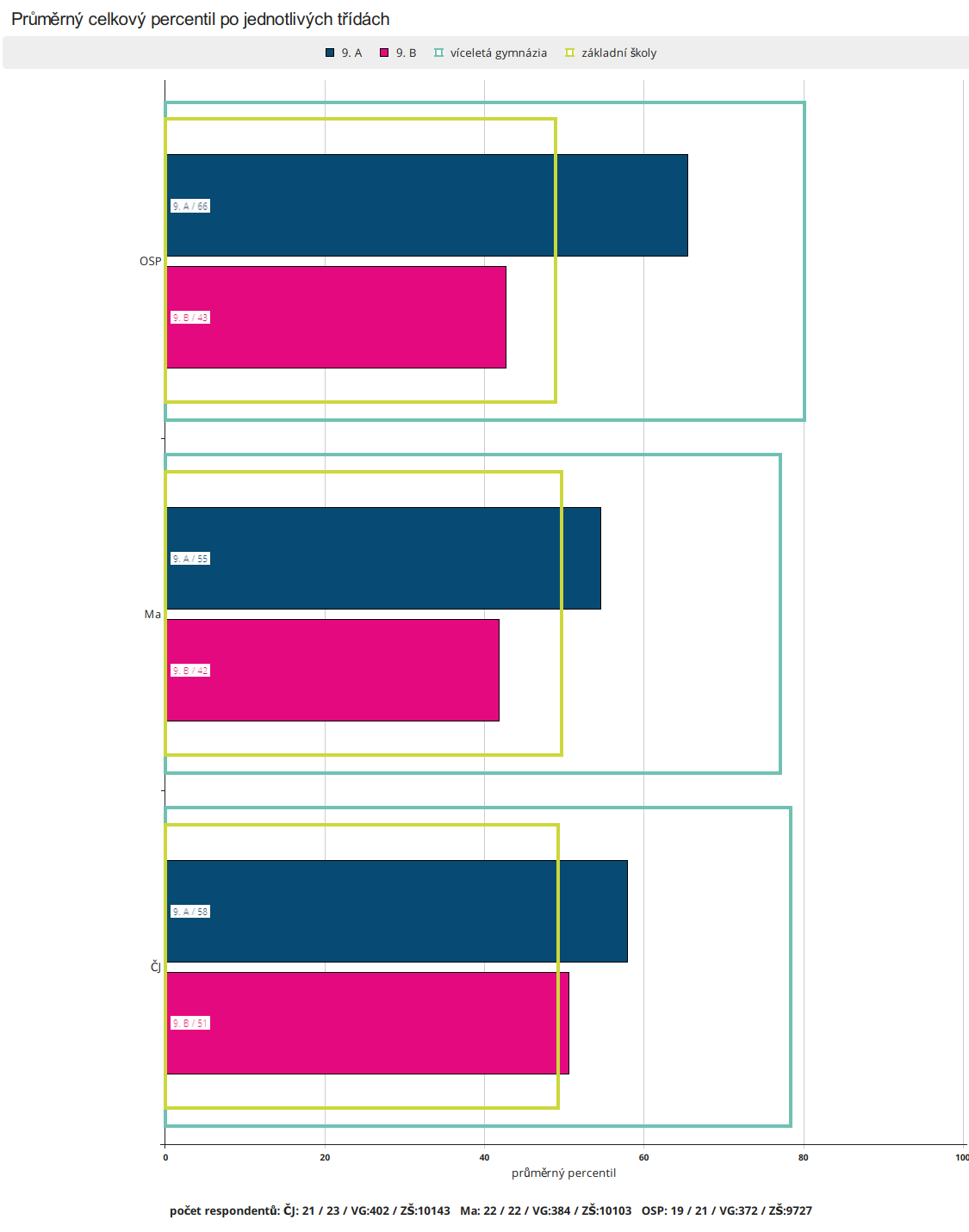 Tradičně velmi dobře zvládli žáci 9. tříd test z anglického jazyka, jak ukazuje graf č. 2 a 3.Z nich vyplývá, že škola se jako celek pohybuje v jazykovém vzdělávání ve špičce a výsledky jsou zde lepší než u některých víceletých gymnázií, a to i když jsou do nich započítány i výsledky nejazykové třídy.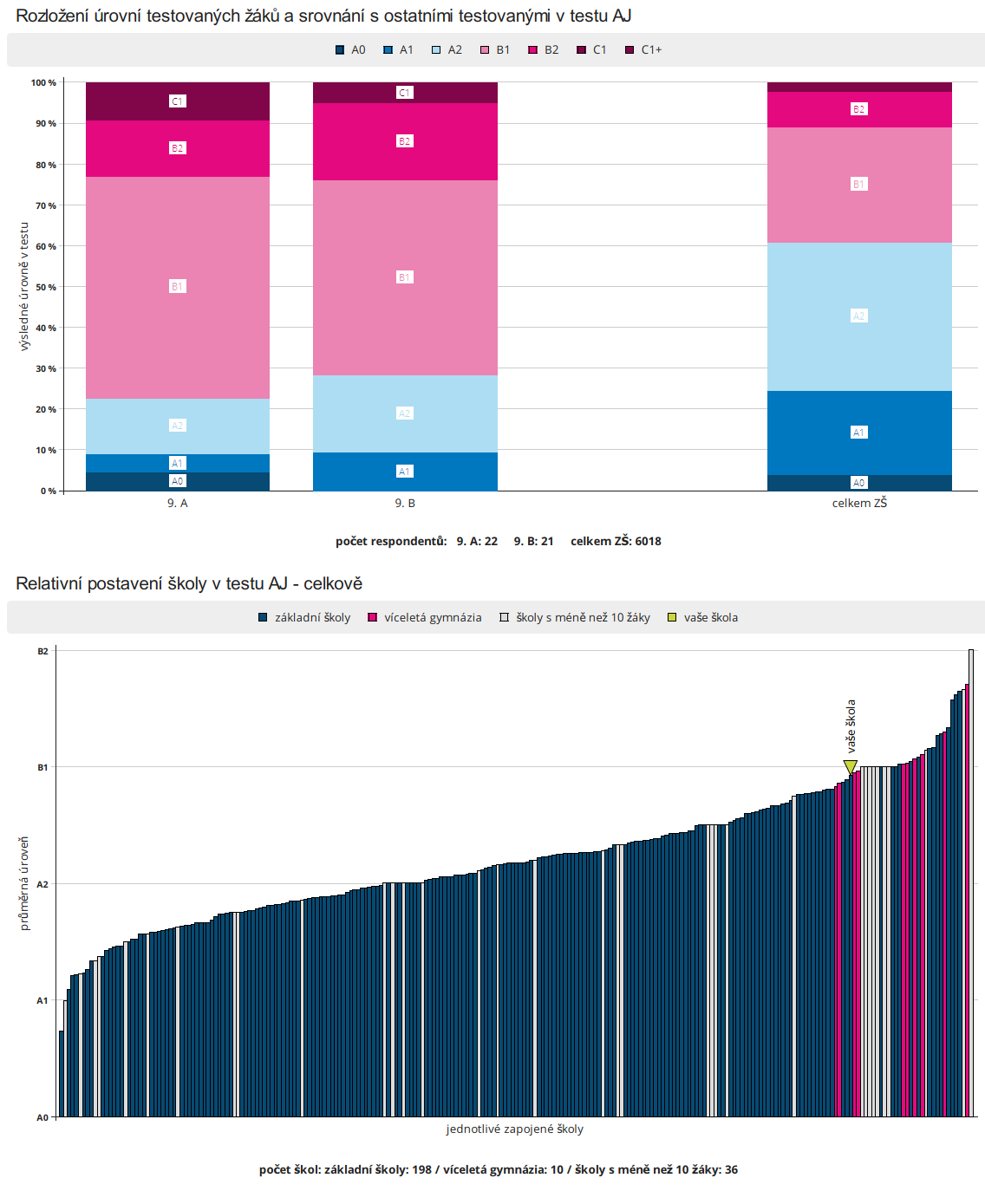 b. Projektový týden a jiné projektyPo druhé za sebou neproběhl projektový týden. Důvodem byla situace okolo epidemiologických opatřeních a s nimi spojené uzavření škol.Od roku 2007 je škola zapojena v projektu Globe. Jde o dlouhodobý celosvětový projekt zaměřený na sledování životního prostředí na místní i globální úrovni. Podle připravených protokolů pozorují studenti ze 110 zemí kvalitu životního prostředí ve svém okolí. Stávají se tak místními odborníky a vytvářejí si vztah k místu, kde žijí. Mezinárodní zpracování výsledků garantuje NASA. Žáci mají možnost využívat zpracovaná data všech účastníků projektu. Naše škola se  zaměřuje na monitorování meteorologie, hydrologie, fenologie.  Projekt je tedy zaměřen  na environmentální výchovu. V době, kdy byly ve škole umožněny alespoň individuální konzultace, probíhala práce na projektu pod názvem „Tvorba videí pro den otevřených dveří“. Šlo o komplexní projekt, který realizovali žáci 8. třídy a jeho smyslem bylo napsat scénář a zrealizovat dokument, který poutavě přiblíží naši školu rodičům žáků budoucích 1. tříd. Náročnost projektu spočívala i v tom, že práce na něm z velké části probíhala prostřednictvím on-line komunikace mezi žáky i učiteli.Rovněž v 8. třídě byl realizován projekt setkání se žurnalistou, při němž měli žáci za úkol zjistit, který známý žurnalista se projektu zúčastní, dále si pro něho připravit otázky a zjistit, jak správně má žurnalistova práce probíhat.Literárně jazykový charakter měl projekt setkání s překladatelem, kterého se zúčastnili žáci 7. a 8. ročníku.Jiné projekty v okleštěném školním roce 2020/2021 neproběhly.c. VýjezdyŠkoly v přírodě mají zejména rekreativně ozdravný charakter, čemuž jsou přizpůsobována místa pobytu i termíny výjezdů. Častými destinacemi jsou Jizerského hory, Krkonoše, Šumava a atraktivní místa v jižních Čechách.Lyžařský kurz ani výjezdy do zahraničí se kvůli pandemii nekonaly. d.  Výsledky přijímacího řízení:         Na  gymnázia bylo přijato 9 žáků školy z 9. ročníku.         Na střední odborné školy bylo přijato 33 žáků školy z 9. ročníku.          Na střední odborná učiliště bylo přijato 8 žáků školy z 9. ročníku.         Počet žáků v 9. ročníku byl 51 k 30. 6. 2021. e.  Školská rada:Školská rada vznikla jako rada školy v roce 1998, má 9 členů. Předsedkyní  školské rady je paní Barbora Blahová.Školská rada začátkem školního roku schválila výroční zprávu školy. Zabývala se hodnocením práce ředitele školy, činností školy jako celku, byla seznámena se změnami ve školním vzdělávacím programu. Ředitel školy školskou radu informoval o plánovaných opravách v budově školy – 2. etapa výměny dlažby na podestách a chodbě, oprava výdejního okéna v jídelně. Dále se členové školské rady seznámili se zásadními plánovanými akcemi školního roku. f.  Školní stravování Ve školním roce 2020/2021 bylo ke stravování zapsáno 626 strávníků, z toho 584 dětí, žáků a studentů. Z toho 48 z mateřské školy, 10 z přípravné třídy, 402 ze základní školy a 124 ze středních škol.g. Statistika klasifikace výchovy a vzdělání, zameškané hodinyTabulka celkového prospěchu za 1. pololetí školního roku.Tabulka celkového prospěchu za 2. pololetí školního roku.h.  Žákovský parlamentKvůli opatřením spojeným s pandemií se zasedání žákovského parlamentu nekonala.i. Volný čas a úspěchy žákůVolný čas a úspěchy žákůKroužky pro školu zajišťují agentura Kroužky a oddíl juda Kidsport. Dále při škole pracuje kroužek Věda nás baví, který provozuje ČVUT a taneční škola I. Langerové. Žákům jsou kroužky nabízeny podle jejich zájmu. Účast žáků lze rozdělit na působení ve vědomostních soutěžích a tělovýchovných soutěžích.  Soutěže ani kroužky se však ve školním roce 2020/2021 nekonaly.Žákyně 6. až 9. ročníku, které závodí za partnerský oddíl Bohemians Praha a Sokol Kampa ve sportovní gymnastice, získaly několik titulů mistryň republiky a na podzim se účastnily i mezinárodních závodů. Jarní soutěže byly vzhledem k mimořádným opatřením zrušeny. Vědomostní soutěže: Žáci 3. ročníku se v tomto atypickém školním roce zúčastnily mezinárodní olympiády v matematické logice pod názvem International Accelium Olympics a v konkurenci 150 škol z celého světa obsadili 20. místo.Ekonomická částZpůsob financování školyZákladní škola, Sázavská 5,  Praha 2 je příspěvkovou organizací. Zřizovatelem školy je MČ Praha 2. Účet pro čerpání příspěvku z rozpočtu zřizovatele je po celé období veden u ČS,a.s., školní jídelna vede účet u Fio banky. Ekonomická částZpůsob financování školyZákladní škola, Sázavská 5,  Praha 2 je příspěvkovou organizací. Zřizovatelem školy je MČ Praha 2. Účet pro čerpání příspěvku z rozpočtu zřizovatele je po celé období veden u ČS,a.s., školní jídelna vede účet u Fio banky. I. Způsob financování školy1) příjmy                                                                          1-12/2020                 a)        Celkové příjmy, z toho                                        47.330.042,47Přijaté dotace                                                     45.123.660,82                                              Poplatky od žáků a rodičů                                        402.185,00         Příjmy z hospodářské činnosti                                 405.984,76Čerpání fondů na provoz                                     Ostatní příjmy                                                      1.398.211,892) výdajea)            investiční výdaje celkem                                                  0,00b)            neinvestiční výdaje celkem, z toho               47.179.358,31Náklady na platy                                               28.306.338,00Ostatní osobní náklady                                          595.555,00 Zákonné odvody ZP a SP                                     9.638.860,00Výdaje na učebnice a učební pomůcky                 481.497,93Stipendia                                                                          0,00 Ostatní provozní náklady                                    8.157.107,38Celkové příjmy jsou tvořeny dotací  ze SR, současně byla navíc poskytnuta dotace na posílení mzdových prostředků zaměstnancům škol, včetně podpory pracovníků ve stravování,  dále od zřizovatele, tj MČ Prahy 2,  příjmy z hospodářské činnosti, čerpáním fondů na provoz,  úhradami rodičů našich žáků na úhradu lyžařských výcviků a škol v přírodě a úhradami např. za ztracené učebnice, popř. náhradami jiných škod.Neinvestiční výdaje jsou náklady na platy pracovníků školy, zákonné odvody, výdaje na učebnice a učební pomůcky, ostatní provozní náklady a dále náklady spojené s výše uvedenými školními akcemi. Při posuzování nákladů doplňkové činnosti je třeba vzít v úvahu, že se jedná o náklady odpovídající procentuálnímu využití budovy školy pro tuto činnost. Náklady vynaložené v rámci DČ na opravy a údržbu, služby, materiál, energie a pod. V konečném důsledku výrazně ovlivňují (tj. snižují) čerpání příspěvku zřizovatele a zároveň  zlepšují  prostředí pro výuku našich dětí, což je hlavním smyslem této činnosti.V roce 2020 byly výnosy z hospodářské činnosti minimální díky mimořádným opatřením COVID-19.II. Kontroly hospodařeníDne 15.2. – 16.2.2021 byl proveden roční audit za rok 2020 zaměřený na ověření a přezkoušení roční účetní závěrky k 31.12.2020. Ve zprávě ze dne 16.2.2021 nebyly zjištěny nedostatky, které by měly zásadní vliv na průkaznost a úplnost účetní závěrky v roce 2020.Od 24.8. – 2.9.2020 byl proveden audit Ministerstva financí na projekt Šablony II. s cílem ověřit legalitu a správnost výdajů vykázaných Komisi. V průběhu auditu nebylo identifikováno žádné zjištění.III. Klíčové oblasti pro činnost školy a její rozvoj Klíčové oblasti pro zabezpečení činnosti školy se v dlouhodobém pohledu nemění. V roce 2020 bylo z hlediska rozpočtu a hospodaření  prioritami :zabezpečení potřebného objemu mzdových prostředků zabezpečení nezbytných prostředků pro provoz školy - energie, plyn, voda, ………zajištění finančních prostředků v souladu s dlouhodobou koncepcí školy vyčlenění prostředků na modernizaci učeben a kabinetů obnova a modernizace ostatního vybavení a zařízení školy 23. Naplňování cílů, opatření a aktivit vyplývajících z Dlouhodobého záměru vzdělávání a rozvoje vzdělávací soustavy hlavního města Prahy 2020 – 2024:                                                                                               24. Informace o počtech žáků ve škole s odlišným mateřským jazykem ve vztahu ke znalosti českého jazyka:25. stručný popis problematiky související s rozšířením nemoci COVID-19 na území České republiky – a z toho vyplývajících změn v organizaci vzdělávání z důvodu uzavření škol.Od opětovného uzavření škol začala škola organizovat on-line výuku. Oproti předcházejícímu roku jsme do on-line výuky vstupovali připravení a celá škola využívala po celou dobu karantény systém Google Classroom. Ještě v průběhu srpna prošel celý pedagogický sbor školením ohledně využívání systému.Rozvrh on-line výuky jsme sestavovali s přihlédnutím k potřebám žáků a k možnostem rodin.Nejnáročnější bylo období, kdy se prezenční výuka střídala s distanční a bylo nutné neustále měnit rozvrh. Kromě výuky probíhaly on-line i třídní schůzky a zápis do 1. tříd. V on-line podobě proběhl i mezinárodní projekt EDISON ve formě OPEN UP. V době uzavření škol v naší škole fungovala dětská skupina pro děti zaměstnanců integrovaného záchranného systému. Pedagogický dohled nad těmito žáky z různých škol vykonávaly převážně vychovatelky školní družiny.V Praze dne  12. 10. 2021Michal Voldřichředitel školyProjednáno a schváleno na pedagogické radě 19. 10. 2021Schváleno školskou radou 20. 10. 2021Podpis předsedkyně školské rady p. Barbory Blahové …………………………………………………………….Žáci učící se cizí jazyk jako povinný předmětŽáci učící se cizí jazyk jako povinný předmět2. cizí jazyk1. stupeň2. stupeň2. stupeňAnglický jazyk250214-Německý jazyk--128Ruský jazyk--  49Pedagogičtí prac. celkemPed. prac. s odbornou kvalifikacíPed. prac. bez odborné kvalifikaceUčitelé32284Vychovatelky ŠD761Asistentky pedagoga431Učitelka v přípravné třídě110Psycholožka110Speciální pedagožky330Celkový počet (fyz. osoby)k 31. 12. 202048(Některé pozice jsou zdvojené)426věkdo 3031 - 4041 - 5051 - 6061 – a vícepočet (fyz. osoby) k 31. 12. 20194710137názevpořadatelAkreditace, lektorpočet účastníkůcelkem hodin za všechny účastníkyLogopedie každý denINFRAMSMT- 8683/2021-4-24518Efektivní hospitaceOlchavova.czIrena Trojanová15Sportovní talent a motivace dětíMgr. Blanka Kozáková15Zásady bezpečnosti učitele tvAliaves a. s.MSMT-22459/2017-2-79816BakalářiPaeDr. Pavel Pavelka14K čemu jsou nám dějiny?Ústav pro studium totalitních režimůMŠMT – 7727/2021-2-379116Power point jako kreativní prostředek vzdělávání pro pedagogy Paluba live, z. s.MŠMT 8161/2021-4-318864celkemcelkemcelkem14108zapsané dětipřijaté dětiodklady škol. docházkypočet81 47 13 počet oddělenípočet žákůškolní družina7191školní klub1  30Výchovné poradenstvíVe škole pracuje kvalifikovaná výchovná poradkyně, která provádí širokou škálu poradenských služeb. V oblasti přímého výchovného poradenství monitoruje, ve spolupráci s třídními učiteli, žáky s problémy učení a chování, zajišťuje jejich vyšetření v pedagogicko- psychologické poradně (dále jen PPP). Spoluvytváří individuální vzdělávací programy. Je v bezprostředním kontaktu se školní psycholožkou i s psycholožkou z PPP, která pravidelně navštěvuje školu. Zároveň poskytuje servis služeb spojených s poradenstvím k volbě povolání. Výchovná poradkyně má každý týden konzultační hodiny pro žáky a rodiče, důležité informace podává i na vlastní nástěnce. Žáci mohou využívat její e-mail. V případě potřeby se účastní jednání s rodiči, pokud mají žáci potíže s učením nebo chováním. Pro žáky a jejich rodiče zajišťuje servis při přihlašování žáků na střední školy.Školní psycholožkaVe škole funguje školní poradenské pracoviště ve složení školní psycholožka, školní speciální pedagožky, výchovná poradkyně a školní metodik prevence. Základní úlohu psycholožky vidíme v poskytování odborných poradenských služeb a psychosociální podpoře pro žáky, jejich rodiče a zaměstnance školy. Coby nezávislá instituce je k dispozici jako opora pro výše uvedené subjekty při problémech týkajících se školy i rodiny. Její nezanedbatelnou činností je role mediátora, který zprostředkovává komunikaci mezi žákem a učitelem (učitelem/rodičem, rodičem/dítětem) v případě narušení jejich vztahu. Je-li potřeba, provádí na škole krizovou intervenci. S pedagogicko-psychologickou poradnou úzce spolupracuje na diagnostice školní připravenosti a pomáhá učitelům aplikovat závěry psychologických vyšetření do procesu vyučování.Naše škola tradičně věnuje pozornost programům primární prevence, které jsou realizovány formou skupinové komunitní práce. Tato setkání jsou doporučována v případě problémových vztahů a jsou zaměřena na jejich nápravu. Jejich vedení se ujímá zkušený preventista (externí pracovník), který při setkání spolupracuje s třídním učitelem a psycholožkou. Ti společně realizují jeho doporučení do běžného chodu třídy. Mezi aktivity školní psycholožky patří také grafomotorická setkání. Jak už název napovídá, tak pracuje s menším počtem dětí na zlepšení jejich jemné motoriky. Výběr těchto žáků provádějí učitelé. Díky těmto setkáním velmi dobře funguje komunikace mezi školou a touto institucí. V případě potřeby je školní psycholožka ochotna pomoci s hledáním a kontaktováním vhodného specialisty (např. klinický psycholog, psychiatr, speciálně pedagogické centrum apod.).Poradenství k volbě povoláníSoučástí poradenství k volbě povolání jsou za normálních okolností exkurze v podnicích a firmách, návštěva Informačního centra pro mládež NIDM MŠMT, zprostředkování nabídky pedagogicko-psychologické poradny ke zjištění profesní orientace i konzultační hodiny pro žáky a jejich zákonné zástupce. Při profesní orientaci žákům 9. tříd pomáhá i hodnocení testovací agentury SCIO, která vyhodnocuje žákovské testy z českého a anglického jazyka, matematiky a obecních studijních předpokladů a doporučuje žákům typ školy, na níž by se měli orientovat. Žáci 9. ročníku  navštěvují na podzim burzu středních škol pod názvem „Schola Pragensis“. Všechny tyto aktivity se tentokrát odehrály pouze v on-line formě.Školu stihli před jejím uzavřením navštívit někteří zástupci středních škol a prezentovali žákům možnosti studia.Spolupráce se spec. pedagogyV rámci školy probíhá spolupráce mezi výchovnou poradkyní a speciálními pedagožkami zejména při tvorbě individuálních vzdělávacích plánů pro žáky s navrženými podpůrnými opatřeními. Škola zajišťuje vlastními speciálními pedagožkami výuku hodin pro žáky s vývojovými poruchami učení a logopedickou péči. Speciální pedagožky spolupracují s pedagogicko-psychologickou poradnou (PPP). Jednou za  měsíc dochází do školy speciální pedagožka z PPP jako metodická výpomoc pro řešení problematických situací vznikajících při hodnocení žáků se specifickými vývojovými poruchami učení. Většinu školního roku probíhaly tyto hodiny on-line.Spolupráce s dalšími  psychologyJak je uvedeno výše, škola úzce spolupracuje s psycholožkou z PPP a s dalšími poradenskými psychology podle zpráv z vyšetření našich žáků. Důležitou součástí spolupráce s psychology jsou konzultace třídních učitelů a vedení školy s realizátory prevence sociálně patologických jevů. Spolupráce s pedagogicko psychologickou poradnou (PPP)Výchovná poradkyně, speciální pedagožky a psycholožka se pravidelně účastní schůzek a školení v PPP. Psycholožka z poradny každý měsíc dochází do školy a setkává se zde s výchovnou poradkyní, psycholožkou a dle potřeby s ostatními vyučujícími, vedením školy, případně rodiči. Ve školním roce 2020/2021 byla tato aktivita značně omezena kvůli pandemii a probíhala jen v posledním čtvrtletí školního roku.Spolupráce s městskou policií a Policií ČRTřídy prvního stupně navštěvovaly v rámci výuky dopravní výchovy dopravní hřiště. 2 třídy se zúčastnily dne s integrovaným záchranným systémem. Městská policie uspořádala pro žáky 1. a 2. ročníku přednášky o bezpečnosti zaměřené především na situaci v okolí školy. Spolupráce se sociál. odboryV případě hlubších výchovných problémů (např. větší množství neomluvených hodin nebo závažnější kázeňské problémy), podezřeních na zanedbávání péče zve škola pracovnice odboru sociálně právní ochrany dětí a mládeže (sociální pracovnice a kurátorky) na jednání školy s rodiči. Škola je zapojena do projektu Systému včasné intervence (SVI) a pedagogičtí pracovníci se pravidelně účastní porad SVI společně se zástupci Policie ČR, městské policie, sociálního odboru při ÚMČ Praha 2, probační služby a ostatních základních škol.  Ve školním roce 2020/2021 se dva třídní učitelé se školní psycholožkou jedenkrát zúčastnili případové konference ohledně problematické situace sourozenců, kteří jsou žáky školy, na OSPOD ÚMČ Praha 3.Formy spolupráce s rodiči  Třídní schůzky se konají 3x ročně a to na začátku školního roku v první polovině září, v druhé polovině listopadu a v první polovině května. Toto schéma jsme v době pandemie dodrželi s tím, že listopadové a květnové třídní schůzky proběhly on-line.   Programem třídních schůzek jsou informace o akcích školy, provozních opatřeních, diskuse nad výchovnými a výukovými tématy, hodnocení prospěchu a chování žáků, vyhodnocení proběhlých akcí, seznamování s plánovanými akcemi školy a jednotlivých tříd, informace rodičům o interních předpisech, náměty pro další činnost školy, diskuse o rodičovských sdruženích, která při škole pracují.Konzultační hodiny s učiteli: Ve školním roce ovlivněném pandemií se konzultace staly ještě mnohem důležitější  součástí vzdělávání, než bývá v běžném školním roce. Většina konzultací probíhala on-line v dohodnutých časech.Účast rodičů na akcích školy: za normálních okolností se rodiče účastní vánočního vystoupení žáků, prezentací projektového týdne, dnů otevřených dveří, víkendových turnajů ve stolním tenisu. Někteří společně s učiteli aktivně nacvičují veřejná vystoupení, pomáhají při třídních projektech nebo při doprovodech na různé akce. Ve školním roce 2020/2021 však žádná z těchto akcí nebyla.Klub rodičů a Společnost přátel Sázavská: Klub rodičů normálně zasedá podle potřeby 1 - 2x ročně za přítomnosti vedení školy. Je tvořen zástupci jednotlivých tříd, vyvíjí samostatné aktivity a dává podněty členům školské rady zvoleným za rodiče k jednání na půdě školské rady. Ve školním roce 2020/2021 se kvůli pandemii nesešel ani jednou. Sedmým rokem pracuje zapsaný spolek Společnost přátel Sázavská. Jeho hlavním cílem je podle stanov:„Seznamovat vedení školy s náměty, připomínkami a stížnostmi rodičů, včetně těch, které se týkají formy i obsahu školní výuky a podílet se na jejich vyřizování. Přispívat škole dobrovolnou pomocí svých členů, materiálními i finančními prostředky při zajišťování výchovné činnosti a zlepšování školního prostředí. Předkládat podněty ke koncepci výchovně vzdělávací soustavy. Vyjadřovat se z pohledu rodičů k právním normám  v oblasti výchovy a vzdělávání, rodiny a mládeže. Spolupracovat s dalšími sdruženími, organizacemi, institucemi i soukromými osobami za účelem dosažení svých cílů.“Ve školním roce 2020/2021 společnost finančně podpořila                      mezinárodní projekt OPEN UP        prezentaci školy v knize Čarovná Praha        šerpy a pamětní listiny pro žáky devátých ročníkůSpolupráce s ostatními partnery Pedagogická fakulta Univerzity Karlovy: Učitelé a vedení školy zajišťují pro Pedagogickou fakultu praxe (náslechy, výuku pod supervizí, semináře pro studenty) pro předměty přírodopis, zeměpis, tělesná výchova a dějepis. Nejrozvinutější je spolupráce s katedrou dějin, odkud do školy pravidelně docházejí každý půl rok skupiny studentů na všeobecnou přednášku o základní škole, poté na hodinu dějepisu a její následný skupinový rozbor. Ve školním roce 2020/2021 proběhly jen některé praxe v on-line formě.Život dětem o. s.: v rámci výchovy k empatii se škola pravidelně účastní „srdíčkových dnů,“ které organizuje nadace Život dětem. Naši žáci na nich zajišťují distribuci přívěsků a magnetek žákům i dospělým. Výtěžek je věnován převážně dětským pacientům ve FN v Motole.Plavecký a gymnastický oddíl TJ Bohemians Praha: S oběma subjekty škola zajišťuje bezproblémovou docházku a pokud možno i rozvrh pro žáky, kteří se zabývají vrcholovým sportem. Díky této spolupráci se může škola pochlubit mnohými absolventy, kteří se stali úspěšnými reprezentanty v seniorských kategoriích. Za všechny uvádíme olympijského vítěze v moderním pětiboji z Londýna Davida Svobodu.Na letošních olympijských hrách v Tokiu byla naše škola zastoupena třemi bývalými žáky: Aneta Holasová ve sportovní gymnastice, Kristýna Horská se probojovala do semifinále plaveckého polohového závodu na 200 m a Matěj Kozubek v dálkovém plavání.Sdružení Tereza a Koniklec: spolupráce při školení vyučujících v mezinárodním projektu Globe včetně jednorázových projektů. Barevný svět dětí, z. s.: škola využívá projekt „Kámoš“, při němž je sociálně slabším žákům umožňována zdarma spolupráce s asistentem, který na dítě působí v oblasti výuky i výchovy v době mimo vyučování. Spolupráce s odbory: při škole pracuje odborová organizace, která je součástí ČMKOS. S tímto sdružením uzavírá ředitel každoročně kolektivní smlouvu. Vybraní pedagogové se pravidelně účastní školení o bezpečnosti ve vyučování, které pořádají odbory.Knihovna na Vinohradech pořádá pro školu besedy a informační lekce, zábavné a tvůrčí aktivity.Státy EU Státy EU Ostatní státyBulharská republika1Arménská republika3Italská republika2Kyrgyzstán2Maďarsko1Nepál1Chorvatská republika                                1Ruská federace10Slovensko11Ukrajina13SRN1Vietnam14Indie1Turecko1Gruzie1celkem z EU          17celkem  z ostatních států                      46Název organizace provádějící prevenci - přednášku Název přednášky Datum konáníDélka přednášky (počet vyuč. hodin) Ročník, třídaVít HrbáčekDlouhodobé programy primární prevence 7. 10.27. BVít HrbáčekDlouhodobé programy primární prevence 7. 10.26.  AVít HrbáčekDlouhodobé programy primární prevence 8. 10.28. AVít HrbáčekDlouhodobé programy primární prevence 8. 10.26. BMuzeum policieDen s dopravní výchovou16. 6.44. APark FolimankaDen s IZS4. 9.3, 34. A, 5. AkrajK r a jK r a jK r a jK r a jK r a jK r a jK r a jK r a jK r a jK r a jK r a jK r a jK r a jK r a jkrajJihočeskýJihomoravskýKarlovarskýVysočinaKrálovéhradeckýLibereckýMoravskoslezskýOlomouckýPardubickýPlzeňskýStředočeskýÚsteckýZlínskýCelkem počet žáků celkem121518z tohonově přijatí1236VÝSLEDKOVÁ SESTAVA
PRO ZÁKLADNÍ ŠKOLUVÝSLEDKOVÁ SESTAVA
PRO ZÁKLADNÍ ŠKOLUČESKÝ JAZYK A LITERATURAČESKÝ JAZYK A LITERATURAČESKÝ JAZYK A LITERATURAČESKÝ JAZYK A LITERATURAMATEMATIKAMATEMATIKAMATEMATIKAMATEMATIKAVÝSLEDKOVÁ SESTAVA
PRO ZÁKLADNÍ ŠKOLUVÝSLEDKOVÁ SESTAVA
PRO ZÁKLADNÍ ŠKOLUPŘIHLÁŠENIKONALIPRŮMĚRNÉ   PERCENTILOVÉ UMÍSTĚNÍ% SKÓRPŘIHLÁŠENIKONALIPRŮMĚRNÉ   PERCENTILOVÉ UMÍSTĚNÍ% SKÓRVÝSLEDKOVÁ SESTAVA
PRO ZÁKLADNÍ ŠKOLUVÝSLEDKOVÁ SESTAVA
PRO ZÁKLADNÍ ŠKOLUPŘIHLÁŠENIKONALIPRŮMĚRNÉ   PERCENTILOVÉ UMÍSTĚNÍPRŮMĚRPŘIHLÁŠENIKONALIPRŮMĚRNÉ   PERCENTILOVÉ UMÍSTĚNÍPRŮMĚRCELÁ ČRUCHAZEČI O 4LETÉ OBORY609925861850,057,9609925871250,043,2CELÁ ČRUCHAZEČI O 8LETÁ GYMNÁZIA174931708350,056,3174931708950,048,1ŠKOLA    UCHAZEČI CELKEM6664××6664××ŠKOLAUCHAZEČI O 4LETÉ OBORY424053,460,1424048,842,9ŠKOLAUCHAZEČI O 8LETÁ GYMNÁZIA202043,252,2202059,254,3Počet výjezdůPočet třídPočet žákůŠvP2695Celkový prospěch1. stupeň2. stupeňCelkemProspěli s vyznamenáním235119354Prospěli1788105Neprospěli000Nehodnoceni066Zameškané hodiny1. stupeň2. stupeňCelkemOmluvené7 7208 56416 284Neomluvené011Klasifikace chování1. stupeň2. stupeňCelkemVelmi dobré252213465Uspokojivé000Neuspokojivé000Celkový prospěch1. stupeň2. stupeňCelkemProspěli s vyznamenáním231120351Prospěli2194115Neprospěli000Nehodnoceni000Zameškané hodiny1. stupeň2. stupeňCelkemOmluvené784610 96918815Neomluvené9312Klasifikace chování1. stupeň2. stupeňCelkemVelmi dobré253213466Uspokojivé011Neuspokojivé000Název aktivity dle DZ HMPNaplňování aktivity školouPodpora výuky cizích jazyků. Podpora jazykové gramotnosti jako součást myšlenky evropanství.1) Škola vyučuje na 1. stupni vyučovací předmět pracovní činnosti v anglickém jazyce. 2) Dlouhodobě se daří zajišťovat výuku anglického jazyka na vysoké úrovni, což dokládají výsledky národních srovnávacích testů.Podpora čtenářské, matematické a dalších gramotností a posílení všeobecné složky vzdělávání.Vybrané třídy prvního stupně se účastní testování čtení s porozuměním, které organizuje společnost SCIO. Výsledky důkladně analyzujeme a se závěry následně pracujeme.Podpora zajištění finančních prostředků na posílení mzdových prostředků pracovníků škol a školských zařízení.Škola rozděluje finanční prostředky na posílení mzdových prostředků od zřizovatele i kraje, tak aby odměny byly co nejvíce motivační pro všechny zaměstnance. Podpora žáků s odlišným mateřským jazykem (OMJ) ve všech segmentech vzdělávací soustavy.Škola byla zapojena do projektu MHMP „Podpora výuky českého jazyka přizpůsobená potřebám žáků-cizinců v základním vzdělávání“, před tím jsme dlouhodobě čerpali finance z obdobného projektu MŠMT. Podporu žákům škola ve školním roce 2020/2021 poskytovala i prostřednictvím personálních šablon OP výzkum, vývoj, vzdělávání. Konkrétně šlo o doučování žáků ohrožených školním neúspěchem a práci školního speciálního pedagoga.Zjišťování počtu dětí s potřebou podpory doučování českého jazykaZjišťování počtu dětí s potřebou podpory doučování českého jazykaStupeň znalosti ČJPočet dětíÚplná neznalost ČJ3Nedostatečná znalost ČJ5Znalost ČJ s potřebou doučování26